РЕЗУЛЬТАТЫ ви ОЧНО-ЗАОЧНОЕ ОТДЕЛЕНИЕ 14 ИЮЛЯРУССКИЙ ЯЗЫКРУССКИЙ ЯЗЫКМИН.36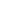 МИН.36балл1Александрова Анастасия СергеевнаАлександрова Анастасия Сергеевна692Архипов Игорь РомановичАрхипов Игорь Романович883Афанасьева Ирина ИгоревнаАфанасьева Ирина Игоревна694Гусаров Иван АлексеевичГусаров Иван Алексеевич585Капцевич Алексей ВалерьевичКапцевич Алексей Валерьевич656Козлова Ольга АлексеевнаКозлова Ольга Алексеевна507Колканова Дарья АлексеевнаКолканова Дарья Алексеевна658Копылова Дарья АлексеевнаКопылова Дарья Алексеевна859Куркина Дарья ДмитриевнаКуркина Дарья Дмитриевна6910Латышев Лев ДенисовичЛатышев Лев Денисович5811Мансурова Валерия РомановнаМансурова Валерия Романовна6912Марфина Анна ВикторовнаМарфина Анна Викторовна7313МусаилянРузаннаАрсеновнаМусаилянРузаннаАрсеновна5814Преснова Дарья АнатольевнаПреснова Дарья Анатольевна5415Соколова Юлия АльбертовнаСоколова Юлия Альбертовна6516Ушакова Алина АлексеевнаУшакова Алина Алексеевна7317Яблуновский Владислав ВикторовичЯблуновский Владислав Викторович5418Ягодкин Михаил ВладимировичЯгодкин Михаил Владимирович6219Яковлева Татьяна АнатольевнаЯковлева Татьяна Анатольевна62МАТЕМАТИКА МИН 27МАТЕМАТИКА МИН 27Имя   Имя   Перв.балл   1Александрова Анастасия СергеевнаАлександрова Анастасия Сергеевна672Архипов Игорь РомановичАрхипов Игорь Романович803Афанасьева Ирина ИгоревнаАфанасьева Ирина Игоревна724Гусаров Иван АлексеевичГусаров Иван Алексеевич615Капцевич Алексей ВалерьевичКапцевич Алексей Валерьевич696Козлова Ольга АлексеевнаКозлова Ольга Алексеевна617Колканова Дарья АлексеевнаКолканова Дарья Алексеевна728Копылова Дарья АлексеевнаКопылова Дарья Алексеевна589Куркина Дарья ДмитриевнаКуркина Дарья Дмитриевна6610Латышев Лев ДенисовичЛатышев Лев Денисович5811Мансурова Валерия РомановнаМансурова Валерия Романовна6412Марфина Анна ВикторовнаМарфина Анна Викторовна6413МусаилянРузаннаАрсеновнаМусаилянРузаннаАрсеновна6214Преснова Дарья АнатольевнаПреснова Дарья Анатольевна4715Соколова Юлия АльбертовнаСоколова Юлия Альбертовна7916Ушакова Алина АлексеевнаУшакова Алина Алексеевна5917Ягодкин Михаил ВладимировичЯгодкин Михаил Владимирович4118Яковлева Татьяна АнатольевнаЯковлева Татьяна Анатольевна6919Яблуновский Владислав ВикторовичЯблуновский Владислав Викторович43ОБЩЕСТВОЗНАНИЕОБЩЕСТВОЗНАНИЕ МИН. 42 МИН. 421Александрова Анастасия СергеевнаАлександрова Анастасия Сергеевна592Архипов Игорь РомановичАрхипов Игорь Романович703Афанасьева Ирина ИгоревнаАфанасьева Ирина Игоревна694Гусаров Иван АлексеевичГусаров Иван Алексеевич695Капцевич Алексей ВалерьевичКапцевич Алексей Валерьевич486Козлова Ольга АлексеевнаКозлова Ольга Алексеевна527Колканова Дарья АлексеевнаКолканова Дарья Алексеевна818Копылова Дарья АлексеевнаКопылова Дарья Алексеевна839Куркина Дарья ДмитриевнаКуркина Дарья Дмитриевна7510Латышев Лев ДенисовичЛатышев Лев Денисович7211Мансурова Валерия РомановнаМансурова Валерия Романовна8312Марфина Анна ВикторовнаМарфина Анна Викторовна8313МусаилянРузаннаАрсеновнаМусаилянРузаннаАрсеновна5314Преснова Дарья АнатольевнаПреснова Дарья Анатольевна4415Соколова Юлия АльбертовнаСоколова Юлия Альбертовна6716Ушакова Алина АлексеевнаУшакова Алина Алексеевна8017Яблуновский Владислав ВикторовичЯблуновский Владислав Викторович5618Ягодкин Михаил ВладимировичЯгодкин Михаил Владимирович7519Яковлева Татьяна АнатольевнаЯковлева Татьяна Анатольевна48